Ministry of Science and Higher Education of the Russian Federation Federal State Autonomous Educational Institution of Higher Education"Southern Federal University"Institute of Earth SciencesThe Department of Physical Geography, Ecology and Nature ProtectionREC “Global and regional geographical and environmental research and innovation"The International Russian-French associated laboratory “The transformation of polluting agents in aquatic ecosystems and their vulnerability assessment”Non-governmental organization "Russian geographical society"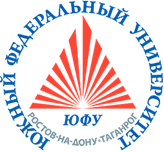 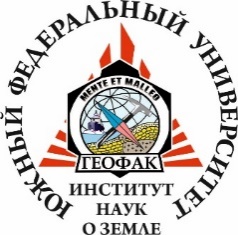 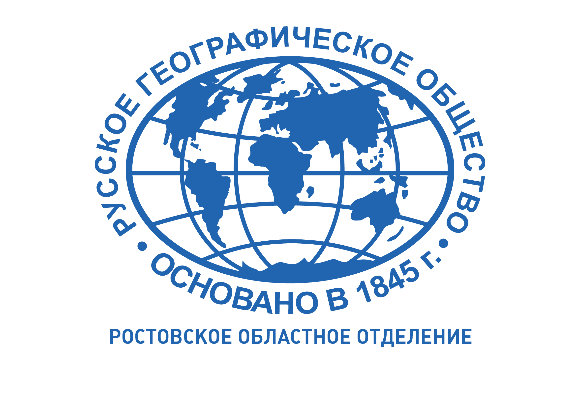 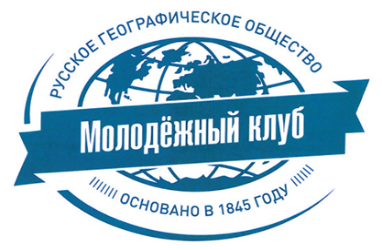 IXth International Scientific and Practical Conference"Ecological Problems. A Look into the Future"Rostov-on-Don22-23 October 2020Dedicated to the 105th Anniversary of the Southern Federal UniversityDedicated to the 105th Anniversary of the Department of Physical Geography, Ecology and Nature ProtectionDear colleagues! We invite you to take part in the IXth International Scientific and Practical Conference"Ecological Problems. A Look into the Future"Location:The conference will be held in remote format.Conference languages: Russian, English, French, Spanish. Paper submission deadline – 05 October 2020Sections: Global, regional and local ecological and geographical problems, sustainability. Physical geography in the modern world. Trends theoretical and applied aspects of sustainable development.Theoretical and practical problems of ecology, environmental protection and rational nature management.Monitoring, diagnosis and indication of natural and anthropogenic terrestrial and aquatic landscapes. Principles and methods of studying and forecasting the state of the environment.Ecological problems of oceanic, marine and estuarine waters, coasts and adjacent territories.Modeling of natural and man-caused processes. Prospects for the development of mariculture: problems and solutions.Water resources, hydrology and hydrochemistry. Geoinformation technologies in geography, ecology and land hydrology.Stable and radioactive isotopes in the environment.Methods of research and identification of substances of natural and anthropogenic origin in natural waters.The list of sections of the conference is not exhaustive and may be changed depending on the topics of applications received.REGISTRATION FORM(for each author in a single file)The submitted materials should include:Title of the report in the language of the scientific paper (if it is in Russian, French, or Spanish) and in the English language Authors’ information in the language of the publication and in the English languages:- surname, name, patronymic of the author (authors); - academic degree, academic title;- e-mail 3. Abstract in the language of the scientific paper and in the English language.4. Key words in the language of the scientific paper and in the English language.5. References (in the original languages of cited publications)Requirements for the materialsSubmitted articles should be written in one of the conference languages: Russian, English, Spanish or French.Maximum number of A4 pages: 6 (including abstracts, figures, tables and references).Margins - 2 cm on each side.Text editor - Microsoft Office.Font - Times New Roman, 12 pt.Line spacing - 1.15 pt.Text alignment - justified.Paragraph - 1.25 cm.Without hyphenation and pagination.For the mathematical and Greek symbols Symbol characters may be used.Formulas should be typed in Microsoft Equation.Illustrations with resolution not less than 300 dpi should be placed in the text. They should be prepared for a black-and-white printing. The titles of the illustrations should be placed in the text immediately after them, font – Times New Roman, 12 pt., alignment –justified.Bibliography - numbered list of references. In the text, the references should be indicated in square brackets as a number from the list of references. Several links in the same brackets are separated by commas. The references are listed at the end of the article in the alphabetical order.The article title is printed in capital letters, font – bold, alignment – centered. Below, in small letters - the initials and surname of the author(s). On the next line - full name of the organization, city, and country. After a two line spacing the text of the article should be placed.Conference proceedings will be published by the beginning of the Conference. The organizing committee reserves the right to reject materials that do not meet the above-mentioned requirements and conference thematic.Example of article:THE ARTICLE TITLE, CAPITAL BOLD LETTERS, SIZE 12, CENTEREDSmith S., Thompson T., Jones J. – the Authors, separated by commas, 12 pt, centered.Organization name (in full). City - on the next line.e-mailIf the article is not written in English, it is necessary to duplicate its title, the authors names, the organization name and the contact details in English, following the above-mentioned format.Abstract. Abstract up to 500 characters is placed below double-spaced. Font – Times New Roman, 12 pt, alignment – justified, paragraph 1.25 cm, 1.15 pt line spacing.Keywords: keyword 1, keyword 2, keyword 3.If the article and its abstract are not written in English, the abstract in English should also be placed after one-line interval. After a two line, spacing the text of the article should be placed. Font – Times New Roman, 12 pt, alignment – justified, paragraph 1.25 cm, 1.15 pt line spacing. Without hyphenation and pagination. The reports will be reproduced in the authors’ edition. Abbreviations should be reduced to minimum, please use only standard abbreviations. If you need to use unusual and special abbreviations, place them in parentheses after the first full writing and then use in the text. Please note that each article must not exceed 5 pages maximum, including text, figures, tables and references.References:After single-spaced, in alphabetical order.The electronic version of each article should be submitted in a separate file. The file must be named by the first author. If you have several reports, it is necessary to add the numbering to the title. For example: Thompson; Smith_1;The Organizing Committee confirms the receipt and acceptance of materials in two days after you send them. If you did not receive confirmation from the organizing committee, please repeat the submission.Additional Information:344090, Rostov-na-Donu, ul. Sorge, 40, room 114, Southern Federal University, Institute of Earth Sciences, Department of Physical Geography, Ecology and Environmental Protection;Chairman of the Organizing Committee - head of the Department of physical geography, ecology and conservation of the Institute of Earth Sciences, professor the Southern Federal University, D.Sc., Yury Fedorov.The secretary of the conference – Victoria ChepurnayaTel .: +7 918 562 68 57 (mob.), e-mail: vchepurnaya@sfedu.ruSurname, name Academic degree, academic title Institution, position Address E-mail, tel. Preliminary title report Section Format of participation: Oral report/Participation in absentia